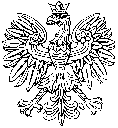 Bielsko-Biała, dnia 25 sierpnia 2023 r. KRAJOWE
BIURO WYBORCZEDELEGATURA W BIELSKU-BIAŁEJDBB.071.16.2023Pani / PanWójt, BurmistrzPrezydent MiastaW s z y s c yW związku z art. 167 § 1 pkt 3a i art. 187 § 1 ustawy z dnia 5 stycznia 2011 r. – Kodeks wyborczy (Dz. U. z 2022 r. poz. 1277 i 2418 oraz z 2023 r. poz. 497), kierowanymi pytaniami do Delegatury Krajowego Biura Wyborczego w Bielsku-Białej, informuję, że zgodnie z art. 182 § 2 pkt 1 Kodeksu wyborczego obwodową komisję wyborczą powołuje się spośród kandydatów zgłoszonych przez pełnomocników wyborczych lub upoważnione przez nich osoby w liczbie nie mniejszej niż 2/3 ustawowego składu komisji - po jednej osobie zgłoszonej przez każdego z pełnomocników wyborczych reprezentujących komitety wyborcze utworzone przez partie polityczne bądź koalicje partii politycznych, z których list odpowiednio w ostatnich wyborach: wybrano radnych do sejmiku województwa, z tym że kandydatów można zgłaszać tylko na obszarze województwa, na terenie którego komitet wyborczy wprowadził w ostatnich wyborach radnych do sejmiku województwa, albo wybrano posłów do Sejmu. Do udziału w powołaniu, w liczbie nie mniejszej niż 2/3 ustawowego składu komisji – po jednej osobie zgłoszonej przez każdego z pełnomocników wyborczych reprezentujących komitety wyborcze utworzone przez partie polityczne bądź koalicje partii politycznych – uprawnione są komitety wyborcze:- KW PRAWO I SPRAWIEDLIWOŚĆ, - KW NOWA LEWICA, - KKW KOALICJA OBYWATELSKA PO .N IPL ZIELONI, - KW KONFEDERACJA WOLNOŚĆ I NIEPODLEGŁOŚĆ.We wszystkich obwodowych komisjach wyborczych, powoływanych na podstawie art. 182 § 2 Kodeksu wyborczego, mogą być powołani kandydaci (po jednej osobie) z uprawnionych komitetów wyborczych, gdyż powołanie tych kandydatów na członków komisji będzie się utrzymywać w ramach liczby nie mniejszej niż 2/3 ustawowego składu komisji.Uprawnienia komitetów wyborczych określone w art. 182 § 2 pkt 1 Kodeksu wyborczego, a wymienionych powyżej, nie mają zastosowania w przypadku powoływania obwodowych komisji wyborczych w odrębnych obwodach głosowania.Składy obwodowych komisji wyborczych, w odrębnych obwodach głosowania,  powołuję się spośród kandydatów zgłoszonych przez pełnomocników wyborczych lub upoważnione przez nich osoby ze wszystkich komitetów wyborczych (art. 182 § 3 Kodeksu wyborczego). Z poważaniemDYREKTOR DELEGATURYKrajowego Biura Wyborczegow Bielsku-Białejmgr Andrzej Adamek(dokument podpisany elektronicznie)Otrzymują:1. Wójt, Burmistrz, Prezydent Miasta W s z y s c y.2. Urzędnicy Wyborczy W s z y s c y.